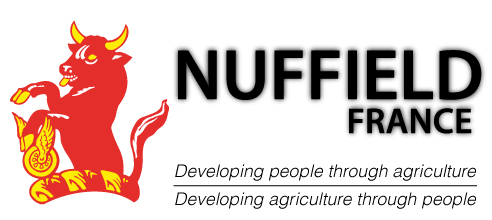 Dans un contexte agricole de plus en plus mondialisé, chaque pays a besoin d’organisations indépendantes, libres de toute contrainte syndicale ou politique, capables d’émettre des idées mais aussi de développer les hommes.La fondation Nuffield, créée en Angleterre en 1947 avec l’objectif annoncé de permettre, grâce à une bourse, aux agriculteurs sélectionnés d’aller chercher, partout dans le monde, les meilleures idées et les meilleures techniques, est aujourd’hui ouverte aux actifs du monde agricole des huit pays membres de l’association Nuffield international ( UK, Irlande, Pays Bas, France, Australie, Nouvelle Zélande, Canada, Zimbawe) ainsi qu’à d’autres pays comme le Brésil, l’Afrique du Sud, les USA , la Chine ou l’Inde ( la liste n’est pas limitative) avec lesquels des liens forts existent. C’est  une occasion unique de permettre à ceux qui en ont la capacité  et la volonté de renforcer leurs connaissances, de rencontrer des responsables et des innovateurs dans le monde entier et d’exprimer pleinement leur potentiel d’entrepreneurs et de leaders. C’est en renforçant les hommes que l’on fait la différence et c’est vrai aussi pour l’agriculture française.Concrètement, sélectionnés à l’issue d’un entretien avec un jury, les boursiers français bénéficient d’une bourse pour mener l’étude de leur choix, mais dont le sujet doit être d’intérêt général. Une réflexion est en cours sur la modulation du montant des bourses en fonction des sujets traités.  Aucun cursus universitaire ou agricole n’est exigé. La sélection tient compte du niveau d’anglais des candidats (indispensable pour profiter des visites et des conférences), de leurs personnalité, de leur motivation, de la qualité de leur sujet et de leur capacité à partager.  Ils ont ensuite  deux obligations à respecter :  La participation à la  Contemporary Scholars Conference qui se tient chaque année dans un pays différent et qui rassemble pendant une semaine les boursiers du monde entier. La France a accueilli cette conférence en mars 2015 à Reims ; elle s’est tenu  en Irlande en 2016 et au Brésil en 2017.  Cette semaine est importante car, outre la  nécessaire découverte d’un pays, de son agriculture, de sa culture pour sortir des idées reçues, c’est aussi la base d’un réseau actif. L’étude proprement dite pour laquelle chaque  lauréat est libre de choisir ses destinations en fonction de l’intérêt qu’elles présentent pour le sujet choisi. Il est aidé pour cela par le réseau international des boursiers  qui met à sa disposition expertise et contacts. (et souvent hébergement)Un suivi personnalisé et un déblocage progressif de la bourse avec validation  des étapes permettent  une meilleure transparence sur le travail effectué par le boursier. Cette transparence est indispensable  à l’information des partenaires mais aussi au suivi presse et médias sociaux qui doivent être actifs. Chaque boursier a également la possibilité de participer au GLOBAL FOCUS PROGRAM élaboré chaque année par les Australiens : c’est un voyage de 6 semaines, dans 6 pays différents, dont les visites et les rencontres sont entièrement planifiées. Son coût (entre 10 et 12000 €) nécessite toutefois un financement particulier, mais c’est une expérience exceptionnelle et un enrichissement personnel reconnu par tous ceux qui ont eu la chance de le vivre. NUFFIELD France reçoit chaque année un des groupes du GFP pour une semaine de visites et de rencontres dans les différentes régions de France. Ce groupe arrivera cette année le 11 avril et repartira le 19. Il est composé de 8  boursiers venant des USA, du Canada, d’Australie, de Nouvelle Zélande et de Hollande. La bourse NUFFIELD n’est pas seulement une opportunité à saisir permettant à ceux qui en ont le potentiel de partager avec les autres ce qu’ils ont appris , c’est aussi la porte d’entrée dans un réseau très actif( 1600 anciens) et l’assurance d’avoir des portes ouvertes partout dans le monde. Et c’est cette richesse faite d’expériences différentes, d’avis parfois contradictoires, de rencontres et de découvertes nouvelles qui en fait le premier programme  mondial de bourses destinées à des acteurs du monde agricole. Avec un seul objectif, bien défini dans l’accroche du logo NUFFIELD France :                       Développer les hommes par l’agriculture                      Développer l’Agriculture par les hommes                     Consulter le site : www.nuffieldfrance.fr